Достижение цели: как правильно составить план и проложить маршрут к желаемомуНаверняка многие из вас ставили себе цели и расстраивались, когда не достигали их. Либо чувствовали нотки зависти, заметив, как быстро ваши знакомые получили то, чего хотели. Может, пора и самому тоже задуматься о том, что время не стоит на месте, а по щелчку пальцев желания не сбываются, и для их исполнения придётся постараться? Вот небольшой экскурс. Для начала, составим план для достижения цели, ведь без него не получится добиться не только быстрого исполнения, но и вообще никакого:Составление списка задач;Планирование время выполнения задач (тайм менеджмент);Расчет денежных резервов для выполнения плана и способы их пополнения (откладывайте 10% от полученного заработка);Перечень способов пополнения своих эмоциональных резервов (поддержка близких людей, чтение книг);Определения точек контроля по успеванию выполнению плана и его корректировки (раз в неделю или в месяц);Нарисуйте общую план-схему достижения цели и следите за продвижением!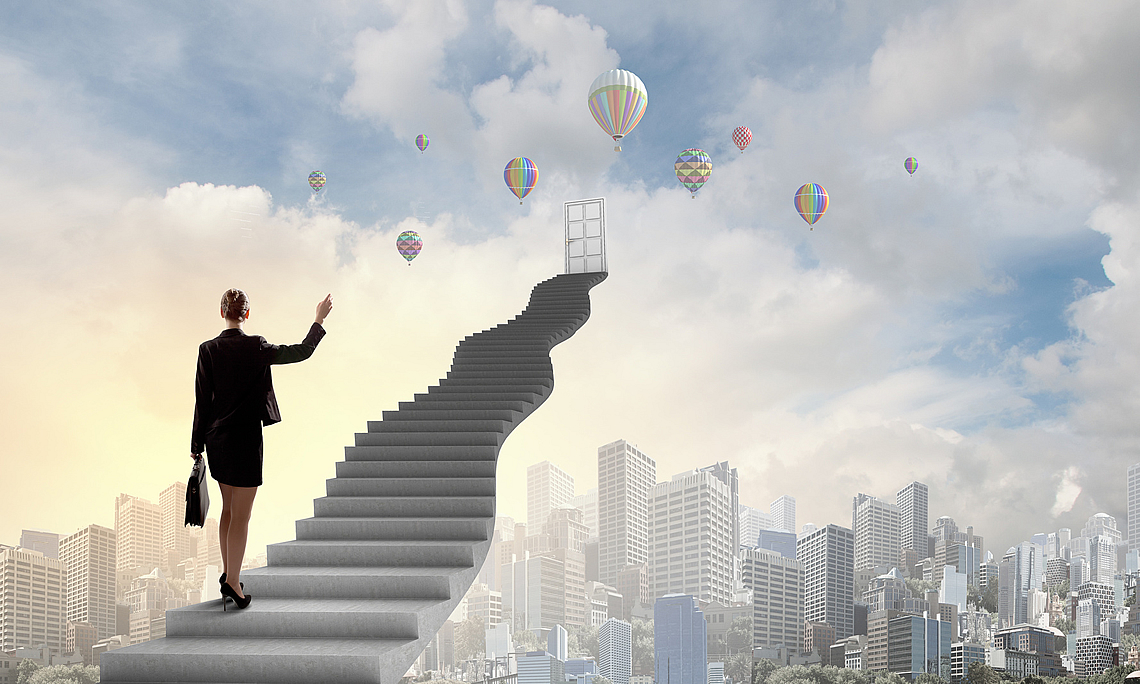 Но как же ускорить этот процесс, если установленные сроки минимальны, а запросы, наоборот, велики? Не опускать руки, вдохнуть, выдохнуть, и перечитать советы, представленные ниже:Не откладывайте на потом, делайте здесь и сейчас! Для этого выделяйте минимум по 1 часу каждый день на достижение своей цели. Помните, что даже маленькое действие приближает к чему-то большему.Если настигает тоска - относитесь к движению к цели как к игре, с оптимизмом и интересом проходите все приключения, которые встанут у вас на пути.Не остаётся сил? Усилие и труд все перетрут! Просто представьте, что вы уже достигли желаемого, это придаст дополнительных сил.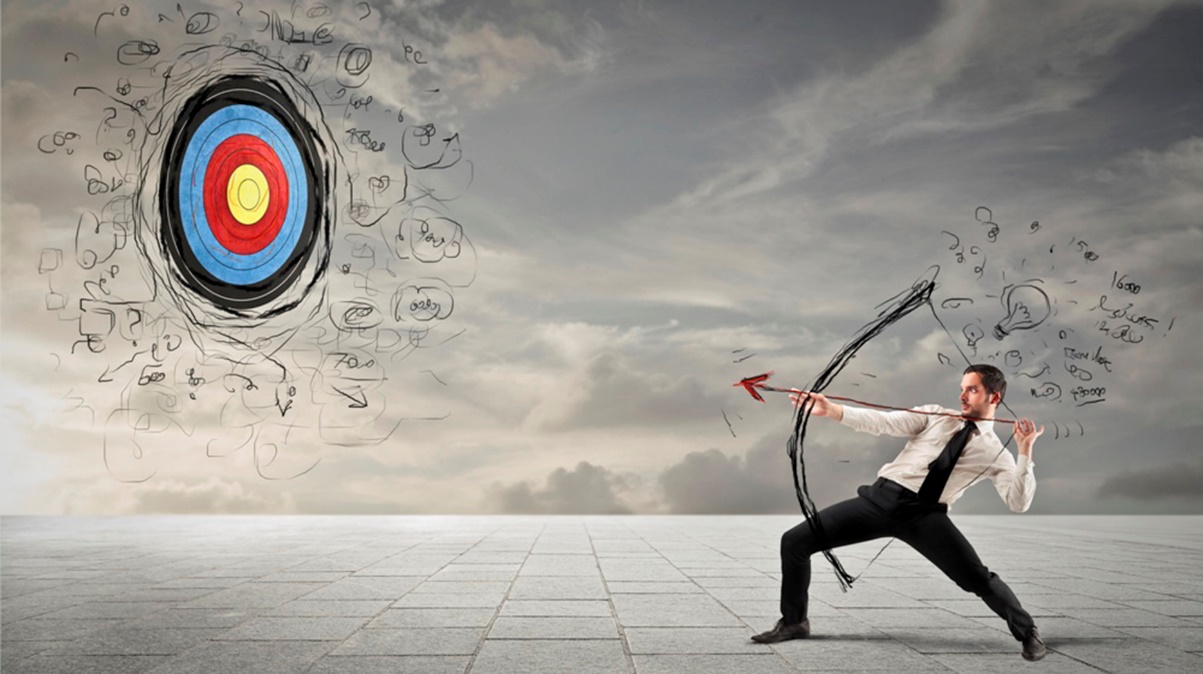 Ещё одна из самых страшных проблем, которая может встретиться у Вас на пути – сомнение. Это страшный враг, который будет мешать, заставлять задумывать о надобности всего этого. Поддаваться ему, конечно же, крайне опасно, ведь это может загубить всю операцию по достижению цели. Давайте поговорим о самых частых фразах, которые могут отложить получение желаемого на неопределённый срок:«Я сделаю это завтра». Именно эта мысль зачастую мешает добиваться успеха. Откладывая дела на завтра, вы будто говорите себе, что не способны это сделать. «Я не смогу». Всем людям свойственны сомнения, однако это не означает, что вы действительно не сможете. А вы попробуйте, и результат не заставит ждать!«Еще не время». Жизнь предоставила вам шанс, а вы вместо того, чтобы ухватиться за него, сидите и считаете, что еще не готовы. Начинайте сегодня, сейчас, сию минуту, а опыт придет в процессе.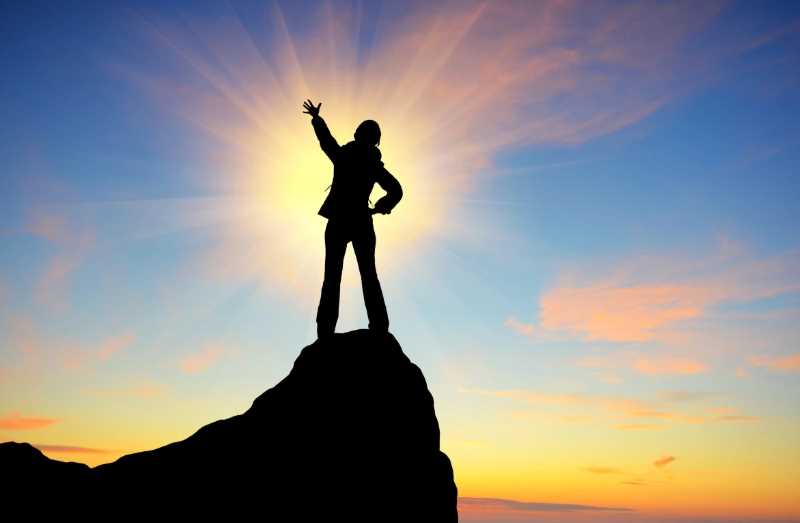 Поэтому, дорогие читатели, обязательно ставьте себе цели и добивайтесь их с заразительным успехом, чтобы окружающие подхватывали Ваш настрой, и смело бежали составлять свой план по исполнению мечты!